R820R1/LEDW45S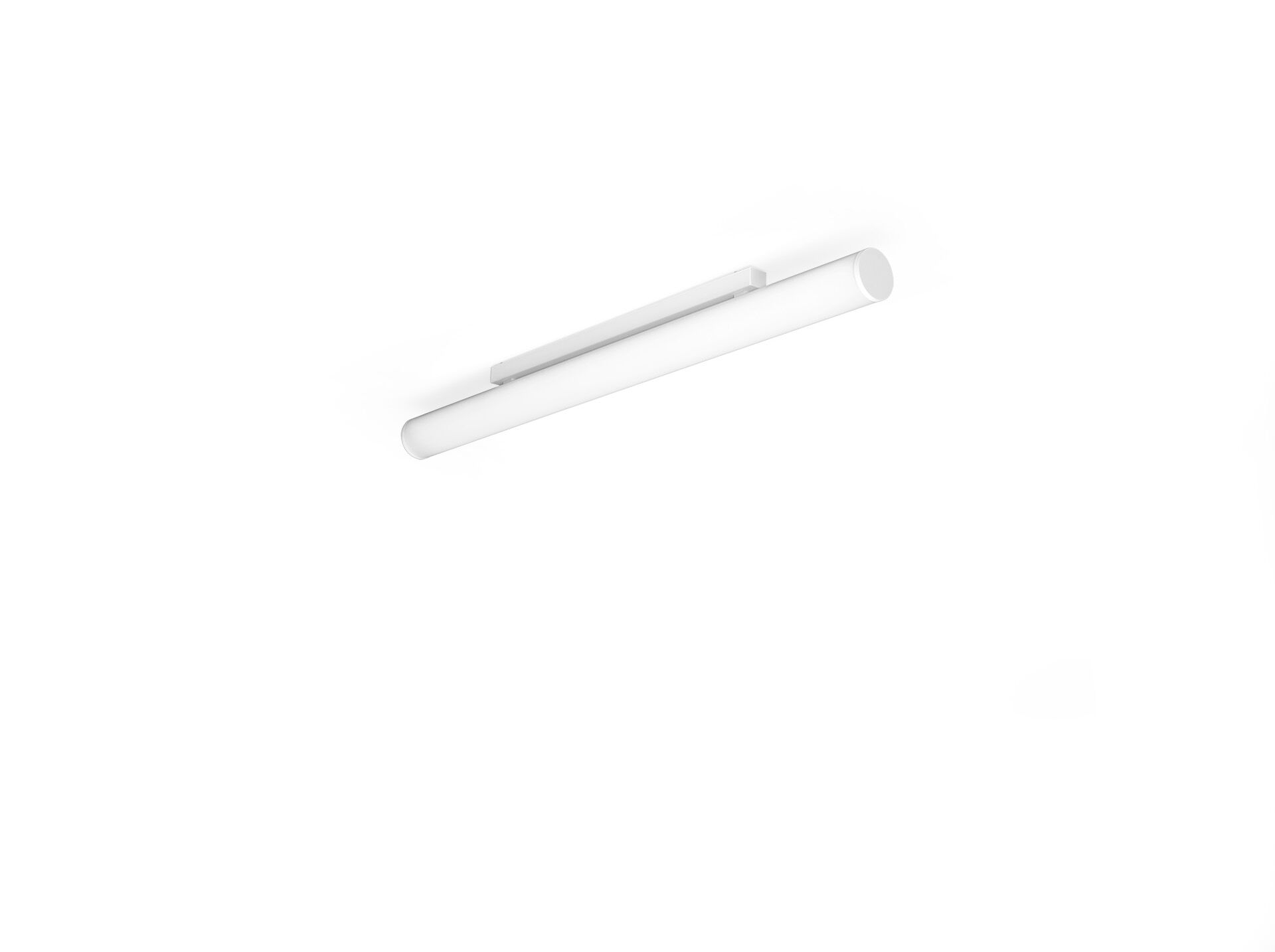 Luminárias de difusor de montagem saliente e suspensa.HaloOptics difusor optics, policarbonato (PC) HaloOptics®, extensiva distribuição luminosa.80 mm de diâmetro, extremidades brancas, para montagem saliente.Dimensões: 1162 mm x 80 mm x 121 mm.Difusor tubular HaloOptics™ para uma iluminação brilhante e uniforme.Fluxo luminoso: 4550 lm, Fluxo luminoso específico: 111 lm/W.Potência: 41.0 W, não regulável.Frequência: 50-60Hz AC.Tensão: 220-240V.Classe de isolamento: classe I.LED com manutenção de luz superior; após 50.000 horas de funcionamento a luminária retém 92% do seu fluxo inicial (Tq = 25°C).Temperatura de cor: 3000 K, Restituição de cor ra: 80.Standard deviation colour matching: 3 SDCM.Segurança fotobiológica IEC/TR 62778: RG0.RAL9003 - branco (texturado).Grau de protecção IP: IP20.Grau de protecção IK: IK05.Teste ao fio encandescente: 850°C.5 anos de garantia sobre luminária e driver.Certificações: CE, ENEC.Luminária com ligações livres de halogéneo.A luminária foi desenvolvida e produzida de acordo com a norma EN 60598-1 numa empresa certificada pela ISO 9001 e pela ISO 14001.